      Primrose Schools 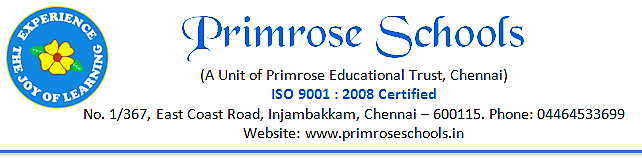           [Affiliated to the ICSE board]               (A Unit of Primrose Educational Trust, Chennai)                            ISO 9001: 2015 Certified                             No. 1/367, East Coast Road, Injambakkam, Chennai – 600115, 044-24530247, 248, 249www.primroseschools.inCir.No.23/PS/INJ/C/2023-2024                				                                                01st August, 2023                   REGIONAL YOGA TOURNAMENT – 2023Dear Parent,Your ward _________________________ of Class _______________ is selected to participate in the CISCE Regional Yoga Tournament happening on 12th August, 2023 at Aachi International School, MaduraiPlan for the Competition.Amount to be paid: Approximately Rs. 5000/-- which includes,Travel (Train & local Transport), Accommodation & Food [3 days – 11th to 13th August]Warm Regards,Principal, Primrose Schools------------------------------------------------------------------------------------------------------------------------------------Parent Consent Form - Regional Yoga Tournament 2023Please return this form on or before 31st July (Monday), 2023 to the coordinator.Date of Competition – 12th August 2023Child’s Name & Class ________________________________________I approve of my son’s/daughter’s upcoming Yoga tournament and fully support his/her participation in it. Although each child will be closely supervised, taken utmost care by the faculty members and shall comply with all possible safety measures during the trip, I shall understand that in case of any injury or mishap, I shall oblige the school’s decision taken in the best interest of my child.In case of emergency contact: ______________________; Phone: ___________________________________________________________ Signed (Parent / Guardian) DateDetails 11th August, 2023Departure from Chennai Egmore station. Travelling by Train. Details of the train will be shared upon receiving the booking confirmation. 11th August, 2023Stay at a hotel at Madurai 12th August, 2023Yoga Tournament at, Aachi International School, Madurai13th August 2023Boarding Train from Madurai railway Station.13th August 2023Students will be picked from Egmore station by school van and reach school for dispersal. 